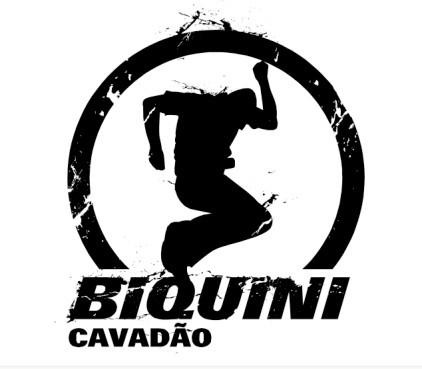 RIDER TÉCNICO - BIQUINI CAVADÃO_AS VOLTAS QUE O MUNDO DA_OFICIAL_2017O SISTEMA DE SOM DO P.A. DEVERÁ SER COMPATÍVEL E EM QUANTIDADE SUFICIENTE PARA SUPRIR A DIMENSÃO DO LOCAL DO EVENTO, POTÊNCIAS DE CLASSE AB DE ALTA QUALIDADE, REPRODUZINDO SOM LIMPO E CLARO EM “0 DB”, PRODUZINDO NO MINIMO 114 DB EM RMS NA HOUSE MIX, NA QUAL FICA COMO RESPONSABILIDADE DA EMPRESA DE SOM CONTRATADA OU CONTRATANTE.O SOM NO LOCAL DEVERÁ ESTAR PRONTO NA DATA E HORA QUE O PRODUTOR DA BANDA DETERMINAR. OS MONITORES E PRATICAVEIS EM SEUS DEVIDOS LUGARES COM LINE CHECK FEITO.O BACK LINE INDEPENDENTE DE A BANDA LEVAR OU NÃO, DEVERÃO ESTAR NO LOCAL À DISPOSIÇÃO. SE HOUVER BANDA DE ABERTURA E O SISTEMA FOR ANALÓGICO, FICA SOB RESPONSABILIDADE DO CONTRATANTE / EMPRESA DE SOM DISPONIBILZAR DOIS SISTEMAS DE MIXERS COM RACK DE PERIFÉRICOS PARA O P.A E MONITOR. IMPORTANTE: SE POR ALGUM MOTIVO A EMPRESA DE SOM OU O CONTRATANTE NÃO CUMPRIR COM O RIDER TÉCNICO O SHOW PODERÁ NÃO ACONTECER, FICANDO SOBRE A RESPONSABILIDADE DO MESMO.ESTE RIDER TÉCNICO FAZ PARTE DO CONTRATO.EXIGÊNCIAS TÉCNICAS DO P.A.:SISTEMA LINE ARRAY JBL VERTEC 4888 OU SIMILARES – (D&B / DAS / NEXO / EAW / FZ AUDIO / MEYER / DV DOSC)4 (QUATRO) MÓDULOS LINE SIMILAR AO P.A PARA FRONT FILL + 4 SUBS EXTRAS PARA FRONT CASO O TECNICO DE PA JULGUE NECESSÁRIO01 (UMA) CONSOLE DIGITAL 48 CANAIS: YAMAHA PM5D / PM1D / M7CL / SOUNDCRAFT SI 3 / SI 2 / VI6 OU AVID PROFILE / MIX RACK / D-SHOW. EM CASO DE AVID NÃO SERÁ ACEITO SC - 48- 01 (UM) CD PLAYER- 01 (UM) CADEIRA ALTA COM ENCOSTO.ATENÇÃO: INDISPENSÁVEL LUMINÁRIAS P/ OS MIXERS E RACKS DE PERIFÉRICOSOBSERVAÇÕES:A HOUSE MIX (MESA DE P.A) DEVERÁ IMPRESCINDIVELMENTE ESTAR CENTRALIZADA E NO MESMO PISO DA PLATÉIA NA DISTANCIA DE 20 METROS DO PALCO (EM LOCAIS FECHADOS); EM LOCAIS AO AR LIVRE PEDE-SE POSICIONAR NA DISTÂNCIA DE 25 METROS, SEMPRE DEVIDAMENTE PROTEGIDA POR BARRICADAS .EXIGÊNCIAS TÉCNICAS DO MONITOR:01 (UMA) CONSOLE DIGITAL 48 CANAIS: PM5D YAMAHA RH (SÓ PODE SER RH), M7CL ATUALIZADA OU CL506 (SEIS) SPOTS DE MONITOR: EAW SM-400 (2 PARA A BATERIA – 1 PARA CUE)O RESTANTE FICARÃO A DISPOSIÇÃO CASO SEJA USADO PARA FRONT FILL E STAND BY - DEIXAR NO BACK STAGE01 (UM) RACK DE IN EAR SHURE COM 02 PSM 900 OU G 3 COMPLETOS COM FONES (NÃO ESQUECER DO SISTEMA COMPLETO DE ANTENA E AMPLIFICADOR DE SINAL) INDISPENSÁVELSIDE FILL DUPLO01 (UMA) CAIXA DE SUB WOOFER  2 X 18’’ (EAW SB 1000 / SB 850 OU SIMILAR)SISTEMA DE COMUNICAÇÃO ENTRE PALCO E HOUSE MIX. (INDISPENSÁVEL)OBSERVAÇÕES IMPORTANTES:PEDE-SE À EMPRESA DE SOM CONTRATADA; POR PRECAUÇÃO, TER DISPONÍVEL SEMPRE MAIS DE 06 SPOTS DE MONITOR PARA EVENTUAL SUBSTITUIÇÃO EM EVENTUAIS CASOS DE UMA CAIXA ESTAR DANIFICADA.O FORNECIMENTO DE AC (ENERGIA ELÉTRICA), DEVERÁ SER FEITO ATRAVÉS DE REDE OU GERADOR, COM FASES INDEPENDENTES PARA O SISTEMA DE SOM E ILUMINAÇÃO, COM CARGA, VOLTAGEM E CICLAGEM (60 HZ) ADEQUADAS E ESTABILIZADAS PARA NÃO INTERFERIREM NO BOM FUNCIONAMENTO DOS EQUIPAMENTOS.FL 001PRATICÁVEIS:POSICIONADOS CONFORME MAPA DE PALCOBATERIA:  3 METROS X 2 METROS (1 (UM) PRATICÁVEL PARA O SUB GRAVE IGUAL AOS DA BATERIA)TECLADO: 3 METROS X 3 METROSSAX: 2 METROS X 2 METROSBATERIA ( MOMENTO ACUSTICO ): 2 METROS X 2 METROSAO TODO SÃO 12 (DOZE) PRATICÁVEIS PANTOGRÁFICOS PADRÃO ROSCO / FEELING BACK LINEBATERIA:DW / PEARL / TAMA / MAPEX / PREMIER EM PERFEITO ESTADO DE CONSERVAÇÃO E CONDIÇÕES DE USO, COM PELES NOVAS. CONTENDO:01 (UM) BUMBO 22 COM PEDAL(UMA) CAIXA COM ESTANTE DE CAIXA(DOIS) TONS01 (UM) FLOOR TON06 (SEIS) ESTANTES DE PRATOS GIRAFA01 (UMA) MAQUINA DE HI HAT COM PRESILHA01 (UM) BANCO(01 (UM) FLOOR TON PARA O SAXOFONISTA) INDISPENSÁVEL(A BATERIA DEVERÁ ESTAR A DISPOSIÇÃO INDEPENDENTE SE LEVARMOS OU NÃO).AMPLIFICADORES DE GUITARRA01 (UM) AMPLIFICADOR DE GUITARRA MARSHALL JCM 900 (CABEÇOTE) COM CAIXA 4X12.01 (UMA) CAIXA MARSHALL 1960 A OU B 4X1201 (UM) AMPLIFICADOR MESA/BOOGIE DUAL RECTFIER, OU TRIPLE RECTFIER + CAIXA MESA 4X12AMPLIFICADOR DE BAIXO02 (DOIS) CABEÇOTES AMPEG SVT II -  PRO01 (UMA) CAIXA AMPEG 810 (8X10)SISTEMA DE TECLADO*  01 MIXER DE 12 CANAIS (INDISPENSÁVEL)A EMPRESA DE SOM DEVERÁ FORNECER 02 MICS SM 58 SHURE – UHF – UR2 – COM PILHAS ALCALINAS NOVAS PARA O SHOW 02 (DOIS) PEDESTAIS LEVES COM CLAMP DE MICROFONE SEM FIO .PS: 01 SUB SNAKE COM 08 INPUTS DE 30 METROS ( INDISPENSAVEL ) MOMENTO ACUSTICOOBS: NÃO COMPARTILHAMOS NENHUM EQUIPAMENTO COM OUTRAS BANDAS. O SISTEMA, SOLICITADO ACIMA, SÃO SOMENTE DE USO EXCLUSIVO DA BANDA BIQUINI CAVADÃO: MICROFONES, PEDESTAIS, CABOS DE MICROFONES, DIRECT BOX, BACKLINE ETC…TÉCNICO MONITOR:  SIDNEY SOHN - AES 40829 TEL.: (21) 99885-1500 – sidney.sohn@ig.com.brTÉCNICO DE PA: ROGERIO ROSSATO: (11) 99533-1994 - rogrossato@hotmail.com PRODUTOR: IRAMYPIOLA – (11)  98426-3251 – iramypiola@gmail.comFL. 002